17-ое заседание 27-созыва                              ҠАРАР                                                                          РЕШЕНИЕ    Об утверждении проекта планировки и проекта межевания территории линейного объекта «Реконструкция трубопровода от ДНС «Метели» до ДНС «Кунгак» Метелинского нефтяного месторождения (доп. объем 2016г.)»В соответствии со статьями 45, 46 Градостроительного кодекса Российской Федерации, на основании постановления и.о. главы администрации сельского поселения Кунгаковский муниципального района Аскинский район Республики Башкортостан «О разработке проекта планировки и проекта межевания территории линейного объекта – «Реконструкция трубопровода от ДНС «Метели» до ДНС «Кунгак» Метелинского нефтяного месторождения (доп. объем 2016г.)» на территории сельского поселения Кунгаковский сельсовет муниципального района Аскинский район Республики Башкортостан № 45 от 20.11.2016г., Совет сельского поселения Кунгаковский сельсовет муниципального района Аскинский район Республики Башкортостан, р е ш и л:1. Утвердить проект планировки и проект межевания территории линейного объекта: «Реконструкция трубопровода от ДНС «Метели» до ДНС «Кунгак» Метелинского нефтяного месторождения (доп. объем 2016г.)» расположенного в границах сельского поселения Кунгаковский сельсовет муниципального района Аскинский район Республики Башкортостан.2. Обнародовать  настоящее решение путем размещения в сети общего  доступа «Интернет» на официальном сайте сельского поселения Кунгаковский сельсовет  муниципального района Аскинский район РБ  www.kungak04sp.ru.  3. Контроль исполнения настоящего решения возложить на постоянную комиссию Совета сельского поселения Кунгаковский сельсовет муниципального района Аскинский район Республики Башкортостан по бюджету, налогам, вопросам муниципальной собственности, по развитию предпринимательства, земельным вопросам, благоустройству и экологии.Заместитель председателя СоветаСельского поселения Кунгаковский сельсоветМуниципального района Аскинский районРеспублики БашкортостанН.Р. Сабитовд.Кунгак11  мая 2017 года  № 110БАШКОРТОСТАН РЕСПУБЛИКАҺЫ АСҠЫН РАЙОНЫМУНИЦИПАЛЬ РАЙОНЫНЫҢҠӨНГӘК АУЫЛ СОВЕТЫАУЫЛ БИЛӘМӘҺЕ СОВЕТЫ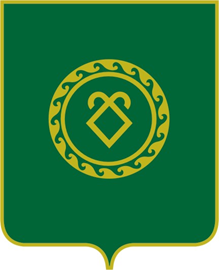 СОВЕТ СЕЛЬСКОГО ПОСЕЛЕНИЯ КУНГАКОВСКИЙ СЕЛЬСОВЕТ МУНИЦИПАЛЬНОГО РАЙОНААСКИНСКИЙ РАЙОНРЕСПУБЛИКИ БАШКОРТОСТАН